תחזוקת ציוד הבריכה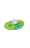 ע"י תחזוקה קלה ופשוטה הבריכה תהפוך במהרה לתוספת מופלאה בגינת הנוי שלכם. ע"י שמירה על הכללים הבאים לא רק שתוכלו ליהנות מבריכה יפה לאורך חודשי השנה אלא שתוכלו גם להאריך את חיי הציוד החשמלי המותקן בבריכה ולאפשר לדגי הנוי ולצמחייה שלכם מים צלולים ובריאים.
משאבות
את משאבות הבריכה ניתן לחלק ל-2 סוגים עיקריים:משאבות המסוגלות להעביר בקלות מים המכילים חלקי מוצקים משאבות אשר מיועדות להעביר מים בלבד ובד"כ מגיעות עם קדם סנן כדי למנוע מעבר של חלקיקים לאימפלור המשאבה.משאבות המטפלות גם במוצקים - אי הימצאותו של קדם סנן משמעותו כי התחזוקה לה המשאבה זקוקה היא מינימאלית. מומלץ לבצע בדיקה דו שבועית ולוודא כי המשאבה מתפקדת כנדרש. פעם בחודש יש להוציא את המשאבה מהבריכה ולבצע ניקוי לאימפלור הפנימי.
פעם בשנה יש לפרק את המשאבה ולנקות אותה ניקוי כללי תוך שימוש במסיר אבנית במידת הצורך. יש לוודא שטיפה יסודית של כל שאריות חומר ניקוי בטרם הכנסתה חזרה למי הבריכה.משאבות למפל או מזרקה - בכל משאבות המזרקות ניתן למצוא קדם סנן כמו ספוג או כלוב סינון. מטרתו של קדם הסנן הוא למנוע מעבר של חלקיקי רפש ולכלוך ישירות לאימפלור המשאבה. משמעותו של קדם סנן זה היא שהמשאבה דורשת טיפול תכוף יותר אולם טיפול זה פשוט ביותר. יש לשים לב כאשר ספיקת המשאבה יורדת יש להוציאה מהבריכה ולפרק את קדם המסנן ולשטוף אותו היטב במי ברז תוך הקפדה על הסרת הלכלוך מהספוגים.בתום הניקוי ניתן להחזיר את המשאבה לבריכה ולחדש את פעילותה. מומלץ לבצע ניקוי זה פעם בחודש על מנת למנוע הצטברות יתר של לכלוך בקדם המסנן. פעם בשנה יש לבצע ניקוי יסודי של המשאבה עם מסיר אבנית במידת הצורך.
טיפים: יש להקפיד לנתק את זרם החשמל לציוד הפועל בבריכה בכל פעם שאנו מכניסים ידיים למים או מוציאים ציוד חשמלי מהבריכה לשם תחזוקה. לעולם אל תמשוך את המשאבה ע"י משיכה בכבל החשמלי שלה דבר העלול לגרום לפגיעה באיטום סביב הכבל ולהרס המשאבה. ברוב המשאבות מותקנת ידית אחיזה נוחה - השתמש בה! כאשר מנקים ספוג אין לסחוט אותו בחוזקה אלא למעוך אותו קלות בלבד, סחיטת הספוגים מקצרת את חיי הספוג.

פילטרים
קיים שוני בין בריכה לבריכה בכמויות הדגים המאכלסים אותן, בכמות הצמחייה ובציוד הסינון המותקן בהן.
שינויים אלו ישפיעו על כמות החומר האורגני אותו צריך הפילטר לפרק. ברוב המקרים אין צורך לנקות את הפילטר יותר מפעם בחודש אולם ככל שהבריכה עמוסה יותר ומכילה כמות רבה יותר של רפש כך עולה הטיפול וניקוי הפילטר.
הצורך בניקוי הפילטר בא בעקבות ירידה בקצב הזרימה של המים היוצאים מהפילטר ומוזרמים לבריכה. כאשר אנו מבחינים בשינוי כזה יש לבצע ניקוי של הספוגים וניקוי של משקעים גסים על פניו. יש לסחוט בעדינות את הספוג ולהחזירו למקומו. אסור לשטוף את הספוג במי ברז טריים שכן מושבות הבקטריות אשר ניבנו על גבי הספוג יהרסו במהירות. במידה ויש צורך בניקוי עם מים יש להוציא מעט ממי הבריכה לדלי ולבצע בו את הניקוי, במי הדלי המלוכלכים ניתן להשתמש להשקיית הגינה.
בפילטר לחץ קיימת ברוב המקרים ידית ניקוי, יש לסובב את ידית כיוון זרימת המים לפתח הניקוי ולמשוך בידיות הניקוי מס' פעמים. מים מלוכלכים יצאו מצינור הניקוי. יש לזכור להחזיר את מצב לקדמותו בתום הניקוי.טיפים:הקפד לבצע את תהליך הניקוי בהתאם להמלצות היצרן. הקפד לנקות את הספוגים במי הבריכה שהוצאו לדלי לשם ניקוי. שימוש במי ברז המכילים כלור יגרום לתמותת הבקטריות אשר מסייעות באיזון הביולוגי בבריכה שלנו. הקפד לנתק משאבות ונורות UV בטרם הניקוי. לעולם אל תסחט את הספוגים אלא מעך אותם בעדינות.

מערכות UV
מערכות סינון ה-UV אמינות ויכולות לעבוד לאורך תקופה ארוכה, מס' טיפים לתחזוקה יאריכו את חיי המערכת וימנעו בעיות.
נורת ה-UV נמצאת בתוך שרוול עשוי קוורץ, יש להקפיד כי שרוול זה יישאר נקי בכל עת כדי לאפשר למים לבוא במגע עם האור האולטרא סגול.
אם מבחינים בירידה בצלילות מי הבריכה מומלץ לבצע בדיקה ולוודא כי הזכוכית נקייה. באם הצטבר עליה לכלוך יש לפרק את בית הנורה בהתאם להוראות היצרן ולהעביר מטלית לחה על גבי שרוול הקוורץ.טיפים:ברוב הנורות, פירוק שרוול הקוורץ פשוט ומהיר ודורש סיבוב של 2 הדקים בלבד, עיין בהוראות היצרן על מנת לא לגרום לנזק לנורה. יש להקפיד ולנתק את החשמל למערכת בטרם פירוקה. לעולם אל תביט בנורת UV פועלת הקרינה מסוכנת לעיניים. שימוש במגנט לפני הנורה ימנע היווצרות של אבנית ומשקעים על גבי שרוול הקוורץ.